     STATE OF OHIO DEPARTMENT OF TRANSPORTATION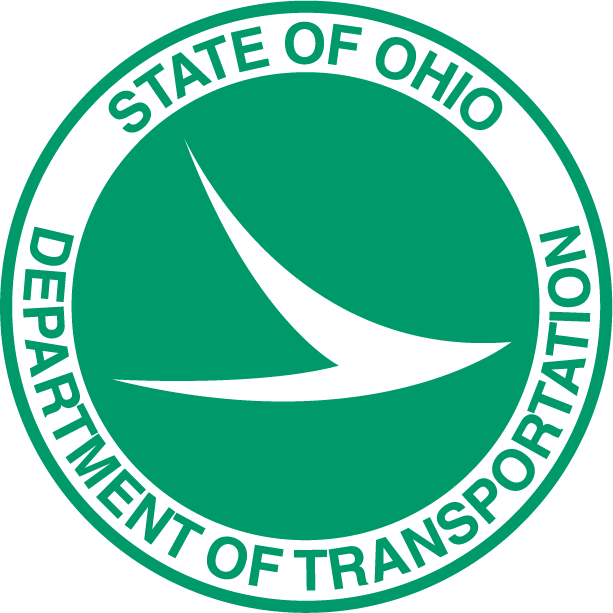        RELOCATION ASSISTANCE AGENT’S NOTESFAI                        033                2.64County                Route             Section037                                        77555    Relocation Parcel No.               PIDRon L. and Judith L. JohnstonRelocatee’s Name(s)NOTE: 	All entries must be typed and signed or initialed by the Agent on the date of entry.To add an additional row, tab from the end of the last Entry field.DateEntry1/3/2024Visited 6920 Pickerington Road NW, Carroll, OH, to meet face to face with owner and hopefully set an appointment for the following week.  Mrs. Johnston works from home and met with us to set appointment for 01/12/2024 at 10:00 am.01/11/24Confirmed our appointment by telephone.1/12/24Patty Moorman and I, Kimber Heim, arrived at 6920 Pickerington Road, Carroll, OH, 43112 to meet with Mr. and Mrs. Johnston.  After introducing ourselves to Mr. and Mrs. Johnston and some pleasantries.  